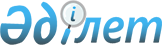 Астрахан ауданы бойынша 2013 жылға арналған субсидияларды алушылардың тізіміне қосуға арналған өтінімдерді ұсыну мерзімдерін және субсидияланатын басым ауыл шаруашылығы дақылдарының әрбір түрі бойынша оңтайлы себу мерзімдерін айқындау туралыАқмола облысы Астрахан ауданы әкімдігінің 2013 жылғы 29 сәуірдегі № 160 қаулысы. Ақмола облысының Әділет департаментінде 2013 жылғы 17 мамырда № 3743 болып тіркелді      РҚАО ескертпесі.

      Құжаттың мәтінінде түпнұсқаның пунктуациясы мен орфографиясы сақталған.

      "Қазақстан Республикасындағы жергілікті мемлекеттік басқару және өзін-өзі басқару туралы" Қазақстан Республикасының 2001 жылғы 23 қаңтардағы Заңының 31 бабының 1 тармағының 5) тармақшасына, Қазақстан Республикасы Үкіметінің 2011 жылғы 4 наурыздағы № 221 қаулысымен бекітілген, өсімдік шаруашылығы өнімінің шығымдылығы мен сапасын арттыруға жергілікті бюджеттерден субсидиялау қағидасына сәйкес, "А.И.Бараев атындағы астық шаруашылығы ғылыми-өндірістік орталығы" жауапкершілігі шектеулі серіктестігінің 2013 жылғы 11 сәуірдегі № 248 ұсынысының негізінде, Астрахан ауданының әкімдігі ҚАУЛЫ ЕТЕДІ:



      1. Астрахан ауданы бойынша 2013 жылға арналған субсидияларды алушылардың тізіміне қосуға арналған өтінімдерді ұсыну мерзімдері және субсидияланатын басым ауыл шаруашылығы дақылдарының әрбір түрі бойынша оңтайлы себу мерзімдері, қосымшаға сәйкес, анықталсын.



      2. Осы қаулының орындалуын бақылау аудан әкімінің орынбасары М.Қ.Қожахметке жүктелсін.



      3. Осы қаулы Ақмола облысының Әділет департаментінде мемлекеттік тіркелген күннен бастап күшіне енеді және ресми жарияланған күннен бастап қолданысқа енгізіледі.      Астрахан ауданының әкімі                   Т.Ерсейітов

Астрахан ауданы әкімдігінің

2013 жылғы 29 сәуірдегі  

№ 160 қаулысына      

қосымша           

Астрахан ауданы бойынша 2013 жылға арналған субсидияларды алушылардың тізіміне қосуға арналған өтінімдерді ұсыну мерзімдері және субсидияланатын басым ауыл шаруашылығы дақылдарының әрбір түрі бойынша оңтайлы себу мерзімдері
					© 2012. Қазақстан Республикасы Әділет министрлігінің «Қазақстан Республикасының Заңнама және құқықтық ақпарат институты» ШЖҚ РМК
				№ р/сДақылдардың атауыОңтайлы себу мерзімдеріӨтінімдерді ұсыну мерзімдері1орташа піскен жаздық бидай18 мамырдан 26 мамырға дейін27 мамырға дейін2орташа кеш жаздық бидай18 мамырдан 23 мамырға дейін24 мамырға дейін3орташа ерте жаздық бидай23 мамырдан 30 мамырға дейін31 мамырға дейін4жаздық арпа27 мамырдан 5 маусымға дейін6 маусымға дейін5сұлы26 мамырдан 30 мамырға дейін31 мамырға дейін6қарақұмық25 мамырдан 3 маусымға дейін4 маусымға дейін7бұршақ18 мамырдан 25 мамырға дейін26 мамырға дейін8жасымық18 мамырдан 26 мамырға дейін27 мамырға дейін9ноқат18 мамырдан 25 мамырға дейін26 мамырға дейін10майлы тұқымға арналған күнбағыс18 мамырдан 23 мамырға дейін24 мамырға дейін11зығыр18 мамырдан 26 мамырға дейін27 мамырға дейін12мақсары17 мамырдан 23 мамырға дейін24 мамырға дейін13картоп17 мамырдан 25 мамырға дейін26 мамырға дейін14көкөніс20 мамырдан 15 маусымға дейін16 маусымға дейін15Көктемгі көпжылдық астық тұқымды және бұршақты шөптерді егу17 мамырдан 25 мамырға дейін26 мамырға дейін16сүрлемге арналған жүгері20 мамырдан 25 мамырға дейін26 мамырға дейін17судандық шөп20 мамырдан 28 мамырға дейін29 мамырға дейін